ПОЛОЖЕНИЕкафедры иностранных языков института кибернетикио проведении зачета по АЯ в III (осеннем) семестре 2014/15 уч.г.Настоящее положение определяет форму, а также процедуру проведения зачета и оценки результатов зачета по дисциплине «Иностранный язык» для студентов 2 курса неязыковых специальностей ИК ТПУ по итогам III осеннего семестра.Положение разработано в соответствии с Положением о контроле учебной деятельности студентов Томского политехнического университета от 17.02.1998 г., а также с документированной процедурой ДП ТПУ 8.2.3-04/01 «Проведение семестровых испытаний». Цель зачета – оценить уровень сформированности знаний, умений и навыков студентов, необходимых им для решения коммуникативных задач в социально-бытовой сфере общения.Зачет проводится по окончании семестра и направлен на получение информации об уровне сформированности у студентов иноязычной коммуникативной компетенции по окончании изучения всех разделов/тем рабочей программы.Студент допускается к сдаче зачета, если он набрал не менее 330* баллов по результатам последней в семестре аттестации (аттестация №2).Зачет по дисциплине проставляется, если общий итоговый балл составляет 550* баллов и выше.Преподаватель имеет право принять решение о предварительном оценивании устной части зачета при следующих условиях:а) студент принимал участие в конференциях на АЯ (презентация, публикация), в конкурсах, олимпиадах и пр.; б) рейтинг студента за семестр превышает 550* баллов и отсутствуют пропуски занятий;в) пропуски занятий составляют не более 10%.Студенты, не набравшие 330* баллов, к началу зачетной недели, могут ликвидировать имеющиеся задолженности в течение зачетной недели в часы консультаций преподавателя.Студенты, не допущенные к зачету к началу экзаменационной сессии, могут быть допущены к сдаче зачета в течение сессии при наличии допуска из деканата и ликвидации имеющихся задолженностей (т.е. набрать не менее 330* баллов).В ведомость выставляется итоговая оценка (текущая успеваемость + зачет) в соответствии с рейтинг-планом.Содержание зачёта по дисциплине «Иностранный язык» в III осеннем семестре:Зачетный балл следует интерпретировать следующим образом:Зачет выставляется в случае, если студент набрал:*Балл рейтинга делится на 10 в соответствии с рейтинго-кредитной системой оценивания успеваемости студентов, принятой в ИК ТПУ.Положениео проведении зачетапо дисциплине«Иностранный язык»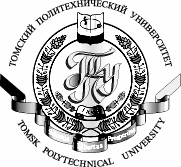 «Утверждаю»Зав. каф. ИЯИК________ Т.В. Сидоренко«___»________ 2014 г.Раздел зачетаРаздел зачетаРаздел зачетаБаллПисьменная частьПисьменная часть1. Лексико-грамматический тест2.Чтение3.Аудирование4. Письмо1004545150Устная часть1. Монолог (описание ситуации по картинки)2. Диалог (обсуждение заданной ситуации)1. Монолог (описание ситуации по картинки)2. Диалог (обсуждение заданной ситуации)3030ИтогоИтогоИтого400*Оценивание зачётаБаллЗачтено220-400*Не зачтено0-219*Итоговое оценивание в соответствии с рейтинг-планомБаллЗачтено550-1000*Не зачтено0-549*